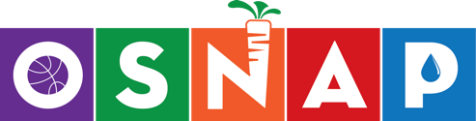 Out-of-School Nutrition and Physical Activity Initiative (OSNAP)Creating healthy spaces for kids{Insert relevant information about your program/organization}What is OSNAP?The Out-of-School Nutrition and Physical Activity Initiative (OSNAP) is an evidence-based initiative that helps out-of-school time programs improve policies and practices to help kids move more and eat healthier snacks. OSNAP focuses on six simple nutrition and physical activity goals and includes training, tools, and resources to help programs make sustainable changes. Benefits to Afterschool Programs & StaffStaff participate in skills-based training to assess their programs’ nutrition and physical activity environments, practices, and policies and connect & learn with other afterschool programsAccess to evidence-based curricula and resources from OSNAP and Food & Fun:  Certificate of completion is available for download. Staff completing the entire training series may be eligible for continuing education credits.Responsibilities for Afterschool Programs:Participate in three Learning Communities—opportunities for afterschool sites to learn new skills and address barriers and solutions to providing physical activity and healthy eating opportunities. Each Learning Community is three hours long. We will meet at {Insert Location}. We plan to meet from {Insert Times and Dates}.  Complete practice and policy self-assessments before participating in the first Learning Community (instructions provided upon enrollment) and after the third Learning Community.If you have any questions or would like to sign up for the sessions, please contact {Insert Contact Person}: {Insert Email} or {Insert Phone Number}.